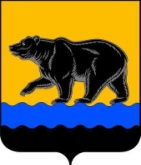 АДМИНИСТРАЦИЯ ГОРОДА НЕФТЕЮГАНСКА                              РАСПОРЯЖЕНИЕ29.03.2024											№ 128-рг.НефтеюганскО внесении изменения в распоряжение администрации города Нефтеюганска от 13.09.2019 № 257-р «Об утверждении Перечня товарных рынков для содействия развитию конкуренции в городе Нефтеюганске»Во исполнение распоряжения Правительства Российской Федерации                      от 17.04.2019 № 768-р «Об утверждении стандарта развития конкуренции                             в субъектах Российской Федерации», в соответствии с распоряжением Губернатора Ханты-Мансийского автономного округа – Югры от 01.08.2019                 № 162-рг «О развитии конкуренции в Ханты-Мансийском автономном округе – Югре», Уставом города Нефтеюганска, в связи с отсутствием сельскохозяйственных товаропроизводителей - получателей субсидии в сфере животноводства, в целях исполнения Плана мероприятий («дорожной карты») по содействию развития конкуренции в городе Нефтеюганске                                                     на период 2022-2025 годов, утвержденного распоряжением администрации города Нефтеюганска от 05.02.2019 № 19-р:1.Внести изменение в распоряжение администрации города Нефтеюганска от 13.09.2019 № 257-р «Об утверждении Перечня товарных рынков для содействия развитию конкуренции в городе Нефтеюганске» (с изменениями, внесенными распоряжениями администрации города Нефтеюганска                             от 03.08.2020 № 193-р, от 02.03.2021 № 43-р, от 31.08.2021 № 225-р, от 07.02.2022                  № 33-р, от 28.06.2022 № 235-р, от 28.06.2023 № 262-р, от 22.08.2023 № 327-р,                      от 05.12.2023 № 530-р), изложив приложение к распоряжению согласно приложению к настоящему распоряжению.2.Департаменту по делам администрации города (Филинова Н.В.) разместить распоряжение на официальном сайте органов местного самоуправления города Нефтеюганска.3.Департаменту экономического развития администрации города (Невердас Д.Ю.) разместить распоряжение на Инвестиционном портале города Нефтеюганска.4.Контроль исполнения распоряжения оставляю за собой.Исполняющий обязанности главы города Нефтеюганска                              	                                 Н.С.Халезова	Приложение к распоряжениюадминистрации городаот 29.03.2024 № 128-рПеречень товарных рынков для содействия развитию конкуренции в городе Нефтеюганске№п/пНаименование товарного рынкаОтветственный отраслевой (функциональный) орган администрации города Нефтеюганска1.Рынок реализации сельскохозяйственной продукцииДепартамент экономического развития администрации города Нефтеюганска2.Рынок дорожной деятельности (за исключением проектирования)Департамент жилищно-коммунального хозяйства администрации города Нефтеюганска3.Рынок выполнения работ по содержанию и текущему ремонту общего имущества собственников помещений в многоквартирном домеДепартамент жилищно-коммунального хозяйства администрации города Нефтеюганска4.Рынок жилищного строительства (за исключением индивидуального жилищного строительства)Департамент градостроительства и земельных отношений администрации города Нефтеюганска5.Рынок строительства объектов капитального строительства, за исключением жилищного и дорожного строительстваДепартамент градостроительства и земельных отношений администрации города Нефтеюганска6.Рынок архитектурно-строительного проектированияДепартамент градостроительства и земельных отношений администрации города Нефтеюганска7.Рынок кадастровых и землеустроительных работДепартамент градостроительства и земельных отношений администрации города Нефтеюганска8.Рынок нефтепродуктовДепартамент градостроительства и земельных отношений администрации города Нефтеюганска9.Рынок благоустройства городской средыДепартамент жилищно- коммунального хозяйства администрации города Нефтеюганска10.Рынок оказания услуг по перевозке пассажиров автомобильным транспортом по муниципальным маршрутам регулярных перевозок (городской транспорт), за исключением городского наземного электрического транспортаДепартамент жилищно- коммунального хозяйства администрации города Нефтеюганска11.Рынок оказания услуг по перевозке пассажиров и багажа легковым таксиДепартамент экономического развития администрации города Нефтеюганска12.Рынок услуг дошкольного образованияДепартамент образования администрации города Нефтеюганска13.Рынок услуг общего образованияДепартамент образования администрации города Нефтеюганска14.Рынок услуг дополнительного образования детейДепартамент образования  администрации города Нефтеюганска15.Рынок услуг отдыха и оздоровления детейДепартамент образования администрации города Нефтеюганска16.Рынок услуг розничной торговли лекарственными препаратами, медицинскими изделиями и сопутствующими товарамиДепартамент экономического развития администрации города Нефтеюганска17.Рынок услуг связи по предоставлению широкополосного доступа к сети ИнтернетДепартамент муниципального имущества администрации города НефтеюганскаДепартамент по делам администрации города НефтеюганскаМуниципальные учреждения18.Рынок ритуальных услугДепартамент жилищно-коммунального хозяйства администрации города Нефтеюганска19.Сфера наружной рекламыДепартамент градостроительства и земельных отношений администрации города Нефтеюганска20.Рынок оказания услуг по ремонту автотранспортных средствДепартамент экономического развития администрации города Нефтеюганска21.Рынок теплоснабжения (производства тепловой энергии)Департамент жилищно-коммунального хозяйства администрации города Нефтеюганска22.Рынок услуг в сфере культурыКомитет культуры и туризма администрации города Нефтеюганска23.Рынок туристских услугКомитет культуры и туризма администрации города НефтеюганскаДепартамент экономического развития администрации города Нефтеюганска24.Рынок услуг в сфере физической культуры и спортаКомитет физической культуры и спорта администрации города Нефтеюганска25.Рынок услуг по сбору и транспортированию твердых коммунальных отходовДепартамент жилищно-коммунального хозяйства администрации города Нефтеюганска26.Рынок социальных услугДепартамент образования администрации города Нефтеюганска Комитет культуры и туризма администрации города Нефтеюганска Комитет физической культуры и спорта администрации города НефтеюганскаДепартамент по делам администрации города Нефтеюганска27.Рынок легкой промышленностиДепартамент экономического развития администрации города Нефтеюганска28.Рынок производства бетонаДепартамент экономического развития администрации города Нефтеюганска29.Рынок бытовых услугДепартамент экономического развития администрации города Нефтеюганска30.Рынок оказания услуг по изготовлению, ремонту мебелиДепартамент экономического развития администрации города Нефтеюганска31.Рынок пищевой промышленностиДепартамент экономического развития администрации города Нефтеюганска32.Рынок оказания услуг по перевозке грузовДепартамент экономического развития администрации города Нефтеюганска33.Рынок купли-продажи электроэнергии (мощности) на розничном рынке электрической энергии (мощности)Департамент жилищно-коммунального хозяйства администрации города Нефтеюганска34.Рынок производства технических газовДепартамент экономического развития администрации города Нефтеюганска35.Рынок по содержанию приютов для животных без владельцевДепартамент экономического развития администрации города Нефтеюганска36.Рынок выездной розничной торговлиДепартамент экономического развития администрации города Нефтеюганска